Муниципальное  казенное дошкольное  образовательное учреждение «Детский сад «Солнышко»Сценарий праздника в средней группе «22 марта — «Сороки»Подготовили воспитатели Нестерова Ю. Ю.Лапшина В. А.Сухиничи 2016 годЦель: Знакомство детей  с народными обрядами, обычаями, связанными со встречей весны.Задачи:- Познакомить детей с народным праздником Сороки, обрядами, пословицами, поговорками, закличками, связанными с этим праздником.- Воспитывать интерес к народным традициям.- Прививать желание трудиться, оказывать помощь в подготовке к праздникам.- Развивать мелкую моторику рук.- Учить детей чувствовать напевность, ритмичность языка стихотворений, передавать своё отношение к содержанию.- Формировать навыки выразительного чтения.Предварительная работа: Чтение художественной литературы: В. В. Бианки «Наши птицы», М.М. Пришвин «Рябчики», «Птичий сон», «Разговор птиц и зверей», «Птицы под снегом», наблюдения за птицами на прогулке.Материалы и оборудование:Картинки с изображениями перелётных птиц (ласточки, журавля, жаворонка, скворца); аудиозапись П. И. Чайковский «Времена года. Март. Песня жаворонка», аудиозапись с голосами птиц; солёное тесто, цветная бумага.Ход мероприятия:Воспитатель: Сегодня 22 марта – день необычный, день прилета птиц. В народе так говорили об этом дне:Когда вода разольется,Когда лес зазеленеет,Когда птицы прилетают,Тогда и весна приходит.(Рассказ воспитателя о народном празднике Сороки.)По народному календарю день 22 марта называли Сороки, считалось, что в этот день зима кончается, а весна начинается. У русских людей существовала вера в то, что в этот день из теплых стран прилетают сорок разных птиц, и первая из них — жаворонок. Раньше говорили, что на зиму жаворонки не в теплые края улетали, а превращались в мышей, пережидая стужу в теплой мышиной норке. А как только пригревало землю солнышко, они принимали прежний образ и вылетали на свет Божий, приветствуя весну ликующим пением. По приметам именно с этого времени, «когда сорока начинает вить гнездо и кладет в него сорок палочек, а с юга возвращаются сорок разных пташек», наступает весна.Воспитатель: Давайте отгадаем загадки и вспомним, какие птицы прилетают к нам из теплых краев?Всех перелётных птиц черней, чистит землю от червей, Вдоль по пашням мчится вскачь, а зовётся птица? (Грач.)Гнездо свое он в поле вьет,Где тянутся растенья,Его и песня и полетВошли в стихотворенья. Хочет — прямо полетит,Хочет — в воздухе висит,Камнем падает с высот,И в полях поет, поет. (Жаворонок.) Нам в хозяйстве помогает,Дом охотно заселяет,Свой, похожий на дворец,Наш весёлый друг… (Скворец.)Прилетает к нам с теплом,Путь, проделав длинный.Лепит домик под окномИз песка и глины… (Ласточка.)Воспитатель: Как мы называем этих птиц? (Ответы детей.)Разыгрывание сценки детьми:Воспитатель: Посмотрите, ребята, к нам на праздник прилетели птицы!Дети: Расскажите, птицы,Где вы побывали?Расскажите, птицы,Что вы повидали.Жаворонок: В жарких странах гостили мы,Там, где жаркое лето.Ни зимы, ни снегаВ этих странах нетуДети: Хорошо ли жили вы,Вдалеке от дома?С кем же там дружили вы,В странах незнакомых.Скворец: Мы скучали по деревне,По звенящему ручью,По скворечне, по деревьям.По соседу воробью.Дети: Все мы рады вам, друзья,Будьте с нами вы всегда.Воспитатель: Вернувшись в родные края, птицы начинают приводить в порядок свое жилье. Жаворонок строит свое гнездо на земле, грачи живут в гнездах на высоких деревьях, зяблики селятся в садах и парках, скворцы живут в скворечниках, которые им строят люди. Но не всем птицам хватает домиков, и у них часто возникают споры. Вот и мы с вами сейчас поиграем в игру «Займи домик». 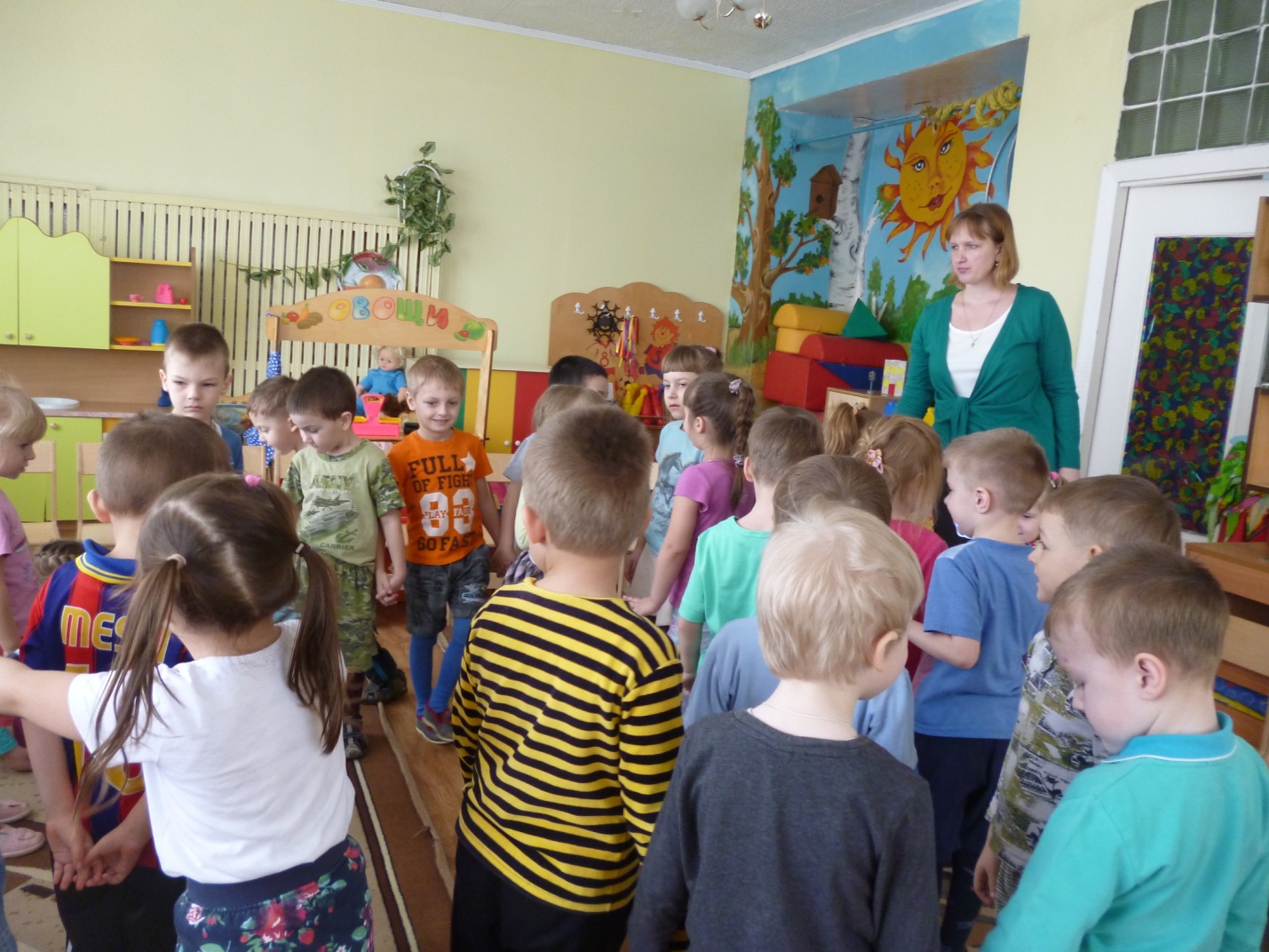 Описание игры: дети разбиваются на пары (это «домики»), берутся за руки. Группа детей - птички, их больше, чем «домиков». Под музыку птички летают. Закапал дождик – птички занимают домики. Кому не хватило домика – выбывает из игры или меняется ролями с детьми - «домиками». Воспитатель: Чтобы всем птичкам хватило домиков, люди делают скворечники. Вы с родителями тоже делали скворечники и развешивали их на деревьях. (Рассказы детей о совместной деятельности с родителями.)Воспитатель: А сейчас послушайте ещё одно стихотворение (читает ребёнок):Готовы скворечники,Можно селиться,Готовы дома – терема!Летите – летитеВеселые птицыСкорей занимайте дома!Воспитатель: Ребята, каким необычным словом в стихотворении назван скворечник? Кто знает значение этого слова? Вспомните стихотворение И. А. Бунина «Листопад». (Воспитатель читает стихотворение.) Что сравнил поэт с расписным теремом? (Работа над лексикой и словарём.)Лес-это самый большой птичий дом. Каких птиц можно услышать в лесу? Давайте послушаем голоса птиц и попробуем ответить на этот вопрос. (Слушание аудиозаписи с голосами птиц.)Воспитатель: Главным обрядовым действием праздника Сороки было выпекание из пресного теста специальных булочек, имеющих форму птичек. Эти булочки так и называются "Жаворонки". Птичкам вставляли глазки из изюма, их раздавали детям, и те с криком и звонким смехом бежали закликать жаворонков, а с ними и весну:«Жаворонки, прилетите,Студену зиму унесите,Теплу весну принесите».Или                              Жаворонки-ноги тонки!                              Прилетите к нам , принесите нам!                              Конфетки на ветке!                              Весну-красну!                              Лето тёплое!Слушание аудиозаписи (П. И. Чайковский « Времена года. Март. Песня жаворонка».)	Жаворонками угощали соседей, посылали их родным и близким, чтобы всех порадовала своим приходом счастливая весна. А ещё в Жаворонков хозяйки прятали разные маленькие вещички, чтобы по ним гадать. Кому кольцо достанется – тот женится или замуж выйдет, кому монетка – тот в этом году хорошо заработает, кому маленькая тряпочка, узелком завязанная, – у того ребенок родится.	В этот день в деревнях хозяйки делали из соломы маленькие гнезда, складывали в них Жаворонков и ставили в птичник – считалось, что это поможет курам лучше нестись и не болеть. По прилету жаворонков определяли, когда можно пахать и начинать прочие весенние работы. В народе говорили: «Раз жаворонок прилетел, и весна пришла.» С помощью Жаворонков выбирался первый сеятель. Для этого в птичку запекалась монетка, и кому выпадал жребий, тот и разбрасывал первые пригоршни зёрен в землю во время начала сева.	На праздник «Сороки» кроме «Жаворонков» пекли ещё и «Колобки». Но это в том случае, если после зазывания весны продолжались заморозки. Выпекание «колобков» — это особый обряд, обращенный к Морозу. Их пекли из ржаной или овсяной муки. Всего 40 шариков – «сороки святые – колобки золотые» и по одному шарику выбрасывали каждый день за окошко, приговаривая: «Мороз, красный нос, вот тебе хлеб и овес. А теперь убирайся подобру-поздорову!». Считалось, что Мороз, наевшись хлебных шариков, уйдет до следующего года и не станет мешать весенним посевным работам.Воспитатель: Кроме печеных птичек, на праздник Сороки делали еще птички-закрутки, которыми люди украшали свои дома, ветви деревьев. Обычно этих птичек делали дети. Вот и мы с вами, ребята, сейчас будем делать таких птичек.Совместная творческая деятельность. Воспитатель: Молодцы, ребята, вы все очень старались. Посмотрите, какие замечательные птички у нас получились! В старину говорили, что доброе дело без награды не останется.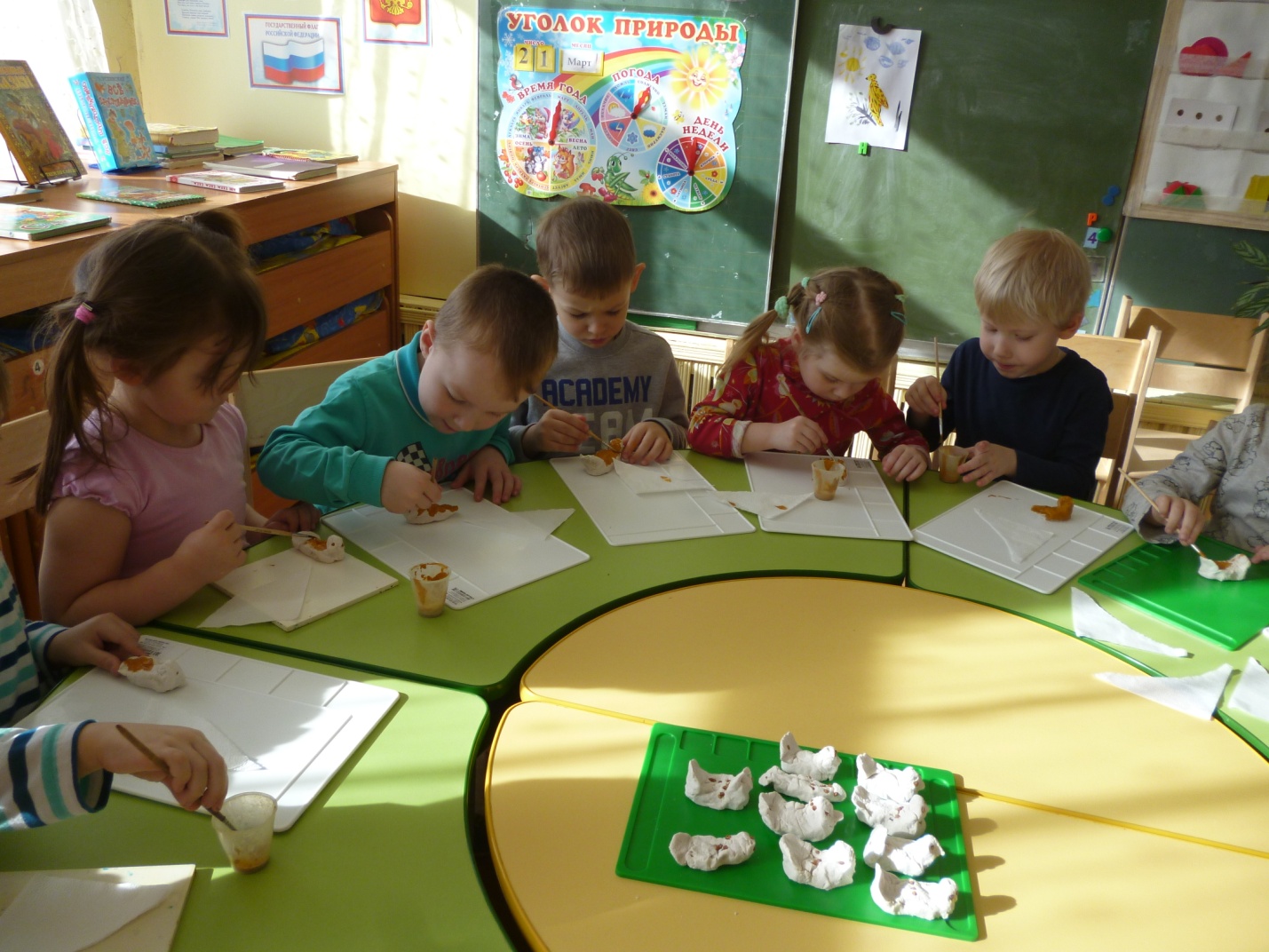 Попало ваше тесто в горячее место. Попало –не пропало! Жаворонками стало. Проводится чаепитие с выпечкой.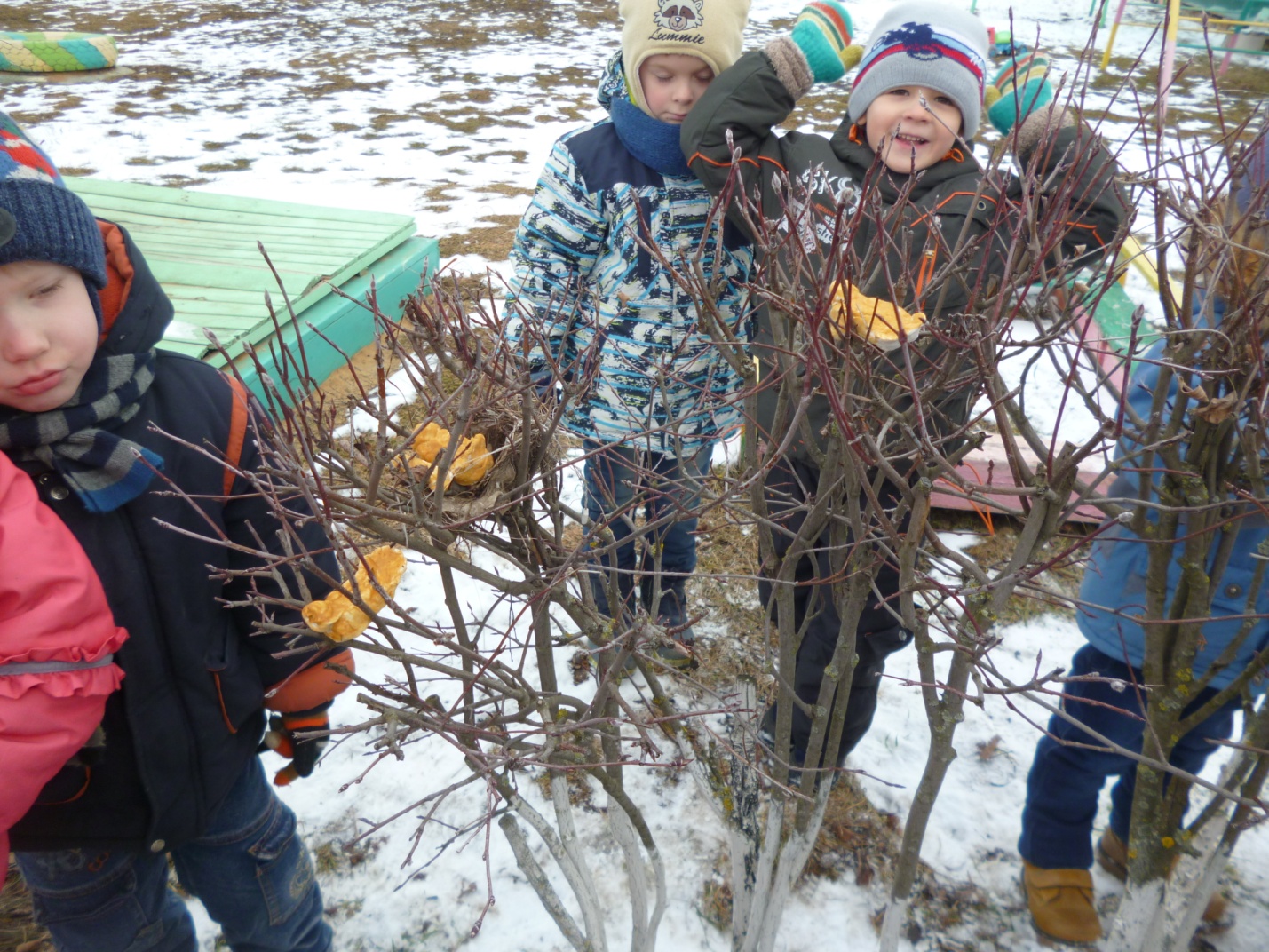 